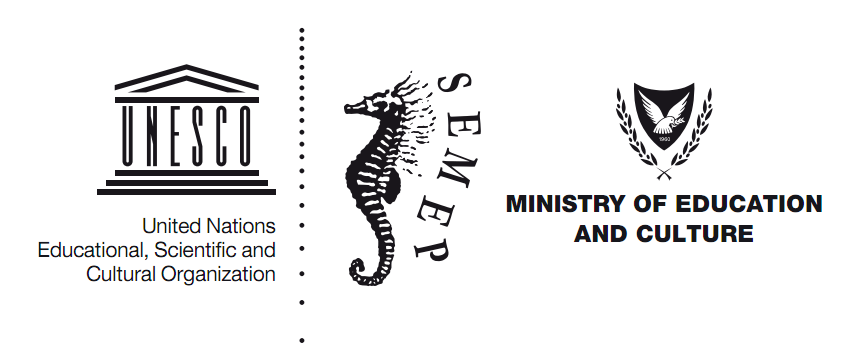 ΥΠΟΥΡΓΕΙΟ ΠΑΙΔΕΙΑΣ ΚΑΙ ΠΟΛΙΤΙΣΜΟΥΔΙΕΥΘΥΝΣΗ ΜΕΣΗΣ ΓΕΝΙΚΗΣ ΕΚΠΑΙΔΕΥΣΗΣ«ΠΕΡΙΒΑΛΛΟΝΤΙΚΟ ΠΡΟΓΡΑΜΜΑ SEMEP UNESCO 2018-2019»ΒΕΒΑΙΩΣΗ ΣΥΜΜΕΤΟΧΗΣΌνομα Σχολείου:……………………………………………………………………………….……Τηλέφωνο Γραμματείας:…………………………………………………………………….………E-mail:……………………………………………………………………………………………….Υπεύθυνος καθηγητής/καθηγήτρια:……………………………………………………….………..Ειδικότητα:………………………………………………………………………………..………… E-mail :…………………………………...………………………………………………………….Κιν. Τηλ. Επικοινωνίας:……………………………..………………………...…………………….Συνυπεύθυνος καθηγητής/ καθηγήτρια:………………………………………………………....…..Ειδικότητα:………………………………………………………………………………..………… E-mail :…………………………………...………………………………………………………….Κιν. Τηλ. Επικοινωνίας:……………………………..………………………...…………………….Ερευνητής/ Ερευνήτρια:………………………………….......................……………………....…..Ειδικότητα:………………………………………………………………………………..………… E-mail :…………………………………...………………………………………………………….Κιν. Τηλ. Επικοινωνίας:……………………………..………………………...…………………….Ονόματα των μαθητών της περιβαλλοντικής ομάδας SEMEP UNESCO: 1.……………………………………………………………………………………………………2.…………………………………………………………………………………………………… 3……………………………………………………………………………………………………4……………………………………………………………………………………………………5……………………………………………………………………………………………………6……………………………………………………………………………………………………7……………………………………………………………………………………………………8……………………………………………………………………………………………………9……………………………………………………………………………………………………10………………………………………………………………………………………………….Τίτλος ερευνητικής μελέτης………………………………………………………………………………………………………ΠερίληψηΗ παρουσίαση του προβλήματος και οι λόγοι επιλογής του θέματοςΥπόθεση:Μεθοδολογία:……………………………………………………………………………………………………………………………………………………………………………………………………………………………………………………………………………………………………………………….……………………………………………………………………………………………………………………………………………………………………………………………………………………………………………………………………………………………………………………………………………………………………………………………………………………………………………………………………………………………………………………………………….Να αποσταλεί μέχρι 23 Οκτωβρίου 2018 στο email: phanis@cytanet.com.cy υπόψη Δρα Κωνσταντίνου Φάνη (τηλ. 22806306 και 99 893044).ΗΜΕΡΟΜΗΝΙΑ:………………………………….		             ..…..……………………									         	    Ο/Η 											             ΔΙΕΥΘΥΝΤΗΣ/ΝΤΡΙΑ